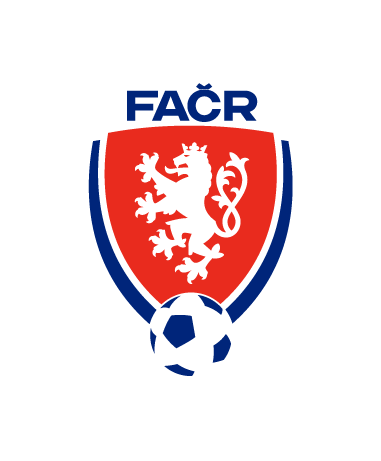 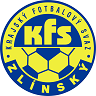  Krajský fotbalový svaz Zlín                    Komise rozhodčích                             Hradská 854 Zlín 76001Zápis z komise rozhodčích č. 7–2022/2023čas a místo konání: 14.6.2023 16:00 KFS ZlínPřítomni: Volek Stanislav-předseda,  Ogrodník Vlastimil , Prokop Jan, Vlčnovský Zbyněk, Omluven: Zapletal Jan1. Zahájení, info předsedy KRPředseda KR zahájil jednání a členy KR seznámil s děním na KFS. 2. Zprávy  KR ŘKMČlen KR pan Prokop informoval o dění v komisi R a DFA ŘKM 3. Letní seminář rozhodčíchLetní seminář rozhodčích se uskuteční dne 31. 8. 2023, čas a místo bude upřesněno. Test z PF vypracují R a DFA v termínu 25. – 28.7. 2023. Termín semináře DFA bude upřesněn.4. Postup do vyšších soutěžíKR navrhla, že do soutěží ŘKM postoupí Pavlica Jiří, Tvardek Erik, meziskupina Dobiáš Adam, Havrlant Jan, Korch Jan, DFA Blažek Vladimír5.  Doplnění listiny R KFSKR odeslala dopis příslušným komisím OFS s žádostí o doplnění rozhodčích pro soutěže KFS6. RůznéČlenové KR provedli kontrolu ZoU a videozáznamů utkání KP+I.A tříd. Nebyly shledány zásadní nedostatky.KR zařadila na listinu DFA pana Radka Filípka.Další jednání KR svolá předseda KR dle potřeby.Zapsal: Zbyněk Vlčnovský 		                 Kontroloval: Volek Stanislav – předseda KR